Antrag: Medaille der ETH Zürich 2024

Ausserordentliche Master-Arbeit mit Note 6.0 + Notendurchschnitt  Master-Abschlusses min. 5.25 Plafonierung ist zu beachten: Anzahl verliehener Medaillen soll innerhalb des einzelnen Departementes bzw. Studienganges 2.5% der Master-Abschlüsse nicht übersteigen.Zürich,      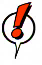  Link zur WeisungJe Kandidatin / Kandidaten ein Antragsformular mit allen nötigen Unterlagen einreichen.Je Kandidatin / Kandidaten ein Antragsformular mit allen nötigen Unterlagen einreichen.Je Kandidatin / Kandidaten ein Antragsformular mit allen nötigen Unterlagen einreichen.DepartementStudiengangDatum Masterfeier 	Abgabetermin: 8 Wochen vor der Feier
bei Terminproblemen wenden Sie sich bitte an Andrea Heinzelmann Herr   Frau          (Statistik)Herr   Frau          (Statistik)Herr   Frau          (Statistik)NameVornameAktuelle PostadresseStudiendirektorin / StudiendirketorTitel / Vorname / Nachname:
     E-Mail-Adresse:
     StudiensekretariatTitel / Vorname / Nachname:
     E-Mail-Adresse:Beilagen:Anträge bitte voll-ständig einreichen 	Antragsschreiben Departementsvorsteher / -vorsteherin oder Studiendirektor/in 	Kopie Master-Zeugnis der Kandidatin / des Kandidaten  	Kopie des Deckblattes der Master-Arbeit  	Schriftliche Begründung der Qualität der Master-Arbeit durch die 
Leiterin/den Leiter der Master-Arbeit      Gesamtzahl der Abschlüsse im Studiengang:      